Bestätigungüber ein geführtes Mitarbeitendengespräch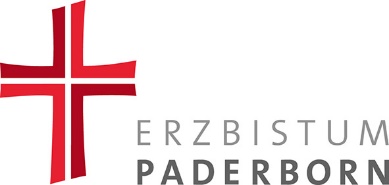 Erzbischöfliches GeneralvikariatBereich Personal und VerwaltungAbteilung PersonalentwicklungE-Mail:personalentwicklung@erzbistum-paderborn.deTel.: 05251 125-1674Das MitarbeitendengesprächDas MitarbeitendengesprächDas Mitarbeitendengespräch(Jahr)(Jahr)(Jahr)zwischenundundund(Führungskraft)(Führungskraft)(Mitarbeitende/r)(Mitarbeitende/r)(Abteilung, Einrichtung)(Abteilung, Einrichtung)(Abteilung, Einrichtung)(Abteilung, Einrichtung)(Abteilung, Einrichtung)(Abteilung, Einrichtung)(Abteilung, Einrichtung)hat stattgefunden am:hat stattgefunden am:hat stattgefunden am:(Datum)(Datum)(Datum)(Datum)(Datum)(Unterschrift Führungskraft)(Unterschrift Führungskraft)(Unterschrift Mitarbeitende/r)(Unterschrift Mitarbeitende/r)(Unterschrift Mitarbeitende/r)